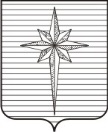 Дума ЗАТО ЗвёздныйРЕШЕНИЕ00.00.0000											 № 000О принятии проекта решения Думы ЗАТО Звёздный «О бюджете ЗАТО Звёздный Пермского края на 2022 год и на плановый период 2023 и 2024 годов» в первом чтенииДума ЗАТО Звёздный РЕШИЛА:1.	Принять проект решения Думы ЗАТО Звёздный «О бюджете ЗАТО Звёздный Пермского края на 2022 год и на плановый период 2023 и 2024 годов» (далее – Проект) в первом чтении.2.	Утвердить основные характеристики бюджета ЗАТО Звёздный Пермского края (далее – Местный бюджет) на 2022 год: 1) прогнозируемый общий объём доходов Местного бюджета  в сумме 295 038,44 тыс. рублей;2) общий объём расходов Местного бюджета  в сумме 295 038,44  тыс. рублей;3)дефицит Местного бюджета в сумме 0,0 тыс. рублей. Утвердить основные характеристики Местного бюджета  2023 год и на 2024 год: 1) прогнозируемый общий объём доходов Местного бюджета на 2023 год  в сумме 288 869,77 тыс. рублей и на 2024 год 295 394,06 тыс. рублей;2) общий объём расходов Местного бюджета на 2023 год  в сумме 288 869,77 тыс. рублей, в том числе условно утверждённые расходы в сумме 7 000,0 тыс. рублей, и на 2024 год в сумме 295 394,06 тыс. рублей, в том числе условно утверждённые расходы в сумме 13 000,0 тыс. рублей;3)дефицит Местного бюджета на 2023 год  в сумме 0,0 тыс. рублей, на 2024 год в сумме 0,0 тыс. рублей.Установить верхний предел муниципального долга ЗАТО Звёздный на 01.01.2023 в сумме 0,0 тыс. рублей,  в том числе верхний предел долга по муниципальным гарантиям  в сумме 0,0 тыс. рублей.Установить верхний предел муниципального долга ЗАТО Звёздный на 01.01.2024 в сумме 0,0 тыс. рублей,  в том числе верхний предел долга по муниципальным гарантиям  в сумме 0,0 тыс. рублей.Установить верхний предел муниципального долга ЗАТО Звёздный на 01.01.2025 в сумме 0,0 тыс. рублей,  в том числе верхний предел долга по муниципальным гарантиям  в сумме 0,0 тыс. рублей.3. Создать рабочую группу по подготовке Проекта ко второму чтению в следующем составе:Губанова С.В., депутат Думы ЗАТО Звёздный, член комиссии по бюджетной политике Думы ЗАТО Звёздный;Ларина Е.В., депутат Думы ЗАТО Звёздный, член комиссии по бюджетной политике Думы ЗАТО Звёздный;Ободова И.А., глава ЗАТО Звёздный – председатель Думы ЗАТО Звёздный, член комиссии по бюджетной политике Думы ЗАТО Звёздный;Поляков Г.И., депутат Думы ЗАТО Звёздный, председатель комиссии по бюджетной политике Думы ЗАТО Звёздный;Пермяков В.И., депутат Думы ЗАТО Звёздный, член комиссии по бюджетной политике Думы ЗАТО Звёздный;Солдатченко А.Н., председатель Контрольной комиссии ЗАТО Звёздный (по согласованию);Антонова Л.А., заместитель главы администрации ЗАТО Звёздный по финансовым вопросам, руководитель финансового отдела администрации ЗАТО Звёздный (по согласованию);Фоменко Г.И., депутат Думы ЗАТО Звёздный, председатель комиссии по социальным вопросам Думы ЗАТО Звёздный;4. Опубликовать (обнародовать) настоящее решение установленным порядком в информационном бюллетене ЗАТО Звёздный «Вестник Звёздного».5.	Настоящее решение вступает в силу со дня подписания.Глава ЗАТО Звёздный 							         А.М. Швецов